«ВЕСТНИК НОВОЧЕЛНЫ-СЮРБЕЕВСКОГО СЕЛЬСКОГО ПОСЕЛЕНИЯ КОМСОМОЛЬСКОГО РАЙОНА»ПОСТАНОВЛЕНИЕ ГЛАВЫ  НОВОЧЕЛНЫ-СЮРЬБЕЕВСКОГОСЕЛЬСКОГО ПОСЕЛЕНИЯ	от 11.01.2018г.								№ 01О назначении публичных слушаний по проекту решения Собрания депутатов Новочелны-Сюрбеевского сельского поселения «О внесении изменений  в Устав Новочелны-Сюрбеевского сельского поселения Комсомольского района Чувашской Республики»	В соответствии со статьей 23 Закона Чувашской Республики «Об организации местного самоуправления в Чувашской Республике» № 19 от 18 октября 2004 года и статьей 14 Устава Новочелны-Сюрбеевского сельского поселения п о с т а н о в л я ю:	1. Назначить  публичные слушания по проекту решения Собрания депутатов Новочелны-Сюрбеевского сельского поселения «О внесении изменений  в Устав Новочелны-Сюрбеевского сельского поселения Комсомольского района Чувашской Республики»  на 12 февраля 2019 года в здании администрации Новочелны-Сюрбеевского сельского поселения, начало в 14.00 часов.	2. Контроль за ходом выполнения настоящего постановления оставляю за собой.	Глава сельского поселения			Г.Г.Ракчеев                                                                          ПРОЕКТ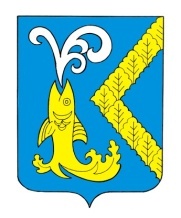 О  внесении   изменений  в Устав  Новочелны-Сюрбеевского  сельского поселения    Комсомольского района Чувашской РеспубликиВ целях приведения Устава Новочелны-Сюрбеевского сельского поселения Комсомольского района в соответствие с действующим законодательством, Собрание депутатов Новочелны-Сюрбеевского сельского поселения Комсомольского района Чувашской Республики р е ш и л о:I. Внести в Устав Новочелны-Сюрбеевского сельского поселения, принятый решением Собрания депутатов Новочелны-Сюрбеевского сельского поселения  от 12.05.2011 года № 1/22 (с изменениями от 07.02.2012 г. № 1/47, от 10.09.2012 г. № 1/59, от 30.07.2013 г. № 1/75,  от 25.06.2014 г. № 1/101, от 29.11.2014 г. № 1/111, от 7.07.2015 г. №  1/128, от 18.03.2016 г.  № 1/21, от 02.06.2017 г. № 1/49, от 07.12.2017г. № 1/57, 02.08.2018г. № 1/71), следующие изменения:1) в части 7 статьи 5:а) в абзаце 1 слова «в информационном бюллетене «Вестник Новочелны-Сюрбеевского сельского поселения Комсомольского района» исключить;б) дополнить абзацами 5,6 следующего содержания: «Официальным опубликованием муниципального правового акта или соглашения, заключенного между органами местного самоуправления, считается первая публикация его полного текста в информационном бюллетене «Вестник Новочелны-Сюрбеевского сельского поселения Комсомольского района», распространяемом в Новочелны-Сюрбеевском сельском поселении.Для официального опубликования (обнародования) муниципальных правовых актов и соглашений органы местного самоуправления Новочелны-Сюрбеевского сельского поселения вправе также использовать сетевое издание. В случае опубликования (размещения) полного текста муниципального правового акта в официальном сетевом издании объемные графические и табличные приложения к нему в печатном издании могут не приводиться.»;2) пункт 23 статьи 6 дополнить словами «, направление уведомления о соответствии указанных в уведомлении о планируемых строительстве или реконструкции объекта индивидуального жилищного строительства или садового дома (далее - уведомление о планируемом строительстве) параметров объекта индивидуального жилищного строительства или садового дома установленным параметрам и допустимости размещения объекта индивидуального жилищного строительства или садового дома на земельном участке, уведомления о несоответствии указанных в уведомлении о планируемом строительстве параметров объекта индивидуального жилищного строительства или садового дома установленным параметрам и (или) недопустимости размещения объекта индивидуального жилищного строительства или садового дома на земельном участке, уведомления о соответствии или несоответствии построенных или реконструированных объекта индивидуального жилищного строительства или садового дома требованиям законодательства о градостроительной деятельности при строительстве или реконструкции объектов индивидуального жилищного строительства или садовых домов на земельных участках, расположенных на территориях поселений, принятие в соответствии с гражданским законодательством Российской Федерации решения о сносе самовольной постройки, решения о сносе самовольной постройки или ее приведении в соответствие с предельными параметрами разрешенного строительства, реконструкции объектов капитального строительства, установленными правилами землепользования и застройки, документацией по планировке территории, или обязательными требованиями к параметрам объектов капитального строительства, установленными федеральными законами (далее также - приведение в соответствие с установленными требованиями), решения об изъятии земельного участка, не используемого по целевому назначению или используемого с нарушением законодательства Российской Федерации, осуществление сноса самовольной постройки или ее приведения в соответствие с установленными требованиями в случаях, предусмотренных Градостроительным кодексом Российской Федерации.»;3) часть 1 статьи 6.1  дополнить пунктом 17 следующего содержания:«17) осуществление мероприятий по защите прав потребителей, предусмотренных Законом Российской Федерации от 7.02.1992 года № 2300-I «О защите прав потребителей».»;4) в части 4 статьи 14 слова «по проектам и вопросам, указанным в части 3 настоящей статьи, » исключить;5) дополнить статьей 17.1 следующего содержания:«Статья 17.1. Староста сельского населенного пункта1. Для организации взаимодействия органов местного самоуправления  Новочелны-Сюрбеевского сельского поселения и жителей сельского населенного пункта при решении вопросов местного значения в сельском населенном пункте, расположенном в Новочелны-Сюрбеевском сельском поселении, может назначаться староста сельского населенного пункта.2. Староста сельского населенного пункта назначается Собранием депутатов  Новочелны-Сюрбеевского сельского поселения по представлению схода граждан сельского населенного пункта из числа лиц, проживающих на территории данного сельского населенного пункта и обладающих активным избирательным правом.3. Староста сельского населенного пункта не является лицом, замещающим государственную должность, должность государственной гражданской службы, муниципальную должность или должность муниципальной службы, не может состоять в трудовых отношениях и иных непосредственно связанных с ними отношениях с органами местного самоуправления.4. Старостой сельского населенного пункта не может быть назначено лицо:1) замещающую государственную должность, должность государственной гражданской службы, муниципальную должность или должность муниципальной службы;2) признанное судом недееспособным или ограниченно дееспособным;3) имеющую непогашенную или неснятую судимость.5. Срок полномочий старосты сельского населенного пункта составляет от 2 до 5 лет.Полномочия старосты сельского населенного пункта прекращаются досрочно по решению Собрания депутатов Новочелны-Сюрбеевского сельского поселения, в состав которого входит данный сельский населенный пункт, по представлению схода граждан сельского населенного пункта, а также в случаях, установленных пунктами 1 - 7 части 10 статьи 40 Федерального закона от 06.10.2003 № 131-ФЗ «Об общих принципах организации местного самоуправления в Российской Федерации».6. Староста сельского населенного пункта для решения возложенных на него задач:1) взаимодействует с органами местного самоуправления Новочелны-Сюрбеевского сельского поселения, муниципальными предприятиями и учреждениями и иными организациями по вопросам решения вопросов местного значения в сельском населенном пункте;2) взаимодействует с населением, в том числе посредством участия в сходах, собраниях, конференциях граждан, направляет по результатам таких мероприятий обращения и предложения, в том числе оформленные в виде проектов муниципальных правовых актов, подлежащие обязательному рассмотрению органами местного самоуправления;3) информирует жителей Новочелны-Сюрбеевского сельского поселения сельского населенного пункта по вопросам организации и осуществления местного самоуправления, а также содействует в доведении до их сведения иной информации, полученной от органов местного самоуправления;4) содействует органам местного самоуправления в организации и проведении публичных слушаний и общественных обсуждений, обнародовании их результатов в сельском населенном пункте.7. Гарантии деятельности и иные вопросы статуса старосты сельского населенного пункта устанавливаются решением Собрания депутатов Новочелны-Сюрбеевского сельского поселения в соответствии с законом Чувашской Республики.»;6) статью  59 дополнить частью 7 следующего содержания:«7. Официальное опубликование Устава Новочелны-Сюрбеевского сельского  поселения, решения Собрания депутатов Новочелны-Сюрбеевского сельского  поселения о внесении изменений и (или) дополнений в Устав Новочелны-Сюрбеевского сельского  поселения также осуществляется посредством опубликования (размещения) на портале Министерства юстиции Российской Федерации «Нормативные правовые акты в Российской Федерации» (http://pravo-minjust.ru, http://право-минюст.рф) в информационно-телекоммуникационной сети «Интернет».».    II. Настоящее решение вступает в силу после его государственной регистрации и последующего опубликования в информационном бюллетене «Вестник Новочелны-Сюрбеевского сельского поселения Комсомольского района».Председатель Собрания депутатов Новочелны-Сюрбеевского сельского поселения                                                                 Н.В. Ильина  Глава Новочелны-Сюрбеевского сельского поселения  			                                       Г.Г. РакчеевИ Н Ф О Р М А Ц И О Н Н Ы Й   Б Ю Л Л Е Т Е Н Ь№ 01(426) от 11 января   2019 годаИздание администрации Новочелны-Сюрбеевского  сельского поселенияУчредитель и издатель:Администрация Новочелны-Сюрбеевского  сельского поселения Комсомольского районаЧувашской РеспубликиАдрес: 429148, с.Новочелны-Сюрбеево ул.Центральная, д.1«б»Телефон: 8(83539)43-2-42, 43-3-86Тираж:30экз. Отв. за выпуск: Иванов А.С.